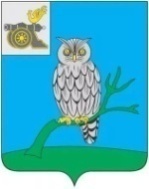 АДМИНИСТРАЦИЯ МУНИЦИПАЛЬНОГО ОБРАЗОВАНИЯ«СЫЧЕВСКИЙ РАЙОН»  СМОЛЕНСКОЙ ОБЛАСТИ П О С Т А Н О В Л Е Н И Еот  30 декабря 2021 года  № 751О внесении изменений                                в муниципальную программу «Социальная поддержка граждан, проживающих на территории  муниципального образования «Сычевский район» Смоленской области»В соответствии с Порядком разработки и реализации муниципальных программ, утвержденным постановлением Администрации муниципального образования «Сычевский район» Смоленской области от 16.09.2013 года № 437,Администрация муниципального образования «Сычевский район» Смоленской области п о с т а н о в л я е т:1. Внести изменения в  муниципальную программу «Социальная поддержка граждан, проживающих на территории муниципального образования                   «Сычевский район» Смоленской области», утвержденную постановлением Администрации муниципального образования «Сычевский район» Смоленской области от 07.11.2013 года № 534 (в редакции постановлений Администрации муниципального образования «Сычевский район» Смоленской области                                 от 27.10.2014 года № 450, от 09.12.2014 года № 540, от 05.06.2015 года № 205,                     от 29.12.2015 года № 482, от 15.11.2016 года  № 541, от 28.06.2017 года № 310,                         от 08.06.2018 года № 249, от 14.12.2018 года № 567, от 16.01.2020 года № 20,                         от 27.11.2020 года № 630, от 19.03.2021 года № 141), изложив её в новой редакции согласно приложению.2. Настоящее постановление вступает в силу после его официального обнародования.Глава муниципального образования«Сычевский район» Смоленской области                                             Т.В. НиконороваМУНИЦИПАЛЬНАЯ ПРОГРАММА «Социальная поддержка граждан, проживающих на территории  муниципального образования «Сычевский район» Смоленской области»г. СычевкаПАСПОРТмуниципальной программы «Социальная поддержка граждан, проживающих на территории  муниципального образования «Сычевский район» Смоленской области»Раздел 1. Общая характеристика социально-экономической сферы реализации муниципальной программыСоциальная поддержка граждан представляет собой систему правовых, экономических, организационных и иных мер, гарантированных государством отдельным категориям населения. Категории граждан - получателей социальной поддержки, меры социальной поддержки и условия ее предоставления определены федеральным законодательством, законодательством субъектов Российской Федерации, нормативными правовыми актами органов местного самоуправления.Одной из актуальных проблем современной России является нарастание негативных тенденций в демографической сфере: резкое падение рождаемости, рост смертности, снижение средней продолжительности жизни.Муниципальная программа направлена на оказание поддержки социально незащищенным слоям населения и общественным организациям социальной направленности.Доля пенсионеров в общей численности населения района составляет 23%, инвалидов –  7 %.В районе функционирует две общественные организации социальной направленности:- Сычевская районная общественная организация Смоленской областной общественной организации ветеранов (пенсионеров) войны, труда, вооруженных Сил и правоохранительных органов;- общественная организация – Сычевская районная организация Смоленской областной организации Всероссийского общества инвалидов.Данные организации оказывают поддержку социально незащищенным слоям населения.Раздел 2. Приоритеты муниципальной государственной  политики в  сфере реализации муниципальной программы, цели,  целевые показатели, описание ожидаемых конечных результатов, сроков и этапов реализации муниципальной программы 	Целью муниципальной программы является повышение качества жизни социально незащищенных слоев населения.Эффективность реализации муниципальной программы и входящих                                 в ее состав подпрограмм оценивается по следующим целевым показателям:Целевые показателиреализации муниципальной программы «Социальная поддержка граждан, проживающих на территории муниципального образования «Сычевский район» Смоленской области»В результате реализации муниципальной программы планируется:- проведение 50 мероприятий для социально незащищенных слоев населения - проведение общественными организациями 86 мероприятий.Раздел 3. Обоснование ресурсного обеспечения муниципальной программыОбщий объем финансирования программы представлен в следующей таблице:                                                                                                        тыс. руб.Раздел 4. Обобщенная характеристика подпрограмм, основных мероприятий, входящих в состав муниципальной программыВ состав муниципальной программы входят следующие подпрограммы:- подпрограмма «Доступная среда на территории муниципального  образования «Сычевский район» Смоленской области», мероприятия которой направлены                        на создание оптимальных условий для лиц с ограниченными возможностями, условий жизнедеятельности и обеспечение их социальной интеграции в общество;- подпрограмма «Поддержка общественных организаций муниципального образования «Сычевский район» Смоленской области», в рамках которой планируется поддержка общественных организаций муниципального образования.План реализации  муниципальной программы «Социальная поддержка граждан, проживающих на территории  муниципального образования «Сычевский район» Смоленской области» Раздел  5. Основные меры правового регулирования в сфере реализации муниципальной программыМуниципальная программа разработана на основе следующих нормативных правовых актов:	Федеральный закон от 24.11.1995 г. № 181-ФЗ «О социальной защите инвалидов в Российской Федерации», Федеральный закон от 06.10.2003 года               №131-ФЗ «Об общих принципах организации местного самоуправления                               в Российской Федерации.Раздел 6. Применение мер государственного регулирования в сфере реализации муниципальной программыВ рамках муниципальной программы не предполагается применение мер государственного регулирования.ПОДПРОГРАММА «Доступная среда на территории муниципального  образования «Сычевский район» Смоленской области» ПАСПОРТподпрограммы муниципальной программы «Доступная среда на территории муниципального  образования «Сычевский район» Смоленской области» Раздел 1. Общая характеристика социально-экономической сферы реализации подпрограммы муниципальной программыОдними из приоритетных направлений деятельности органов государственной власти являются поддержка и социальная защита инвалидов. Законодательством Российской Федерации, в том числе Федеральными законами «О социальной защите инвалидов в Российской Федерации»,                            «О социальном обслуживании граждан пожилого возраста и инвалидов», «О связи», «О физической культуре и спорте в Российской Федерации», Градостроительным кодексом Российской Федерации и Кодексом Российской Федерации                                  об административных правонарушениях, определены требования к органам власти и организациям независимо от организационно-правовой формы по созданию условий инвалидам для беспрепятственного доступа к объектам инженерной, транспортной и социальной инфраструктур, информации, а также ответственность за уклонение от исполнения этих требований.Одной из особенностей современной демографической ситуации в Сычевском районе Смоленской области, как и по всей Смоленской области, является относительно высокая численность инвалидов, количество которых составляет               999 человек, из них   инвалидов 1 группы – 90 человек, инвалидов 2 группы –                      412 человек, инвалидов 3 группы – 453 человека, детей инвалидов – 44 человека.  В современных условиях поддержание активности инвалидов в сфере труда, образования, общественной деятельности, в культурно-досуговой сфере представляется не только как форма удовлетворения индивидуальных потребностей инвалидов, но и как укрепление человеческого потенциала страны и его социально-экономического развития. Полноценная жизнедеятельность большинства инвалидов невозможна                  без оказания им различных видов помощи и услуг, соответствующих их социальным потребностям. В категорию людей, которые нуждаются в доступной среде, может попасть человек не только с инвалидностью. Есть и другие маломобильные категории.                        К ним относятся пожилые граждане, люди с детскими колясками, граждане, которые получили временную нетрудоспособность и утратили ту или иную функцию в связи с болезнью. Поэтому доступная среда нужна всем, а не только инвалидам. Существующие барьеры можно подразделить на три группы: 1) физические барьеры (отсутствие пандусов, неприспособленность зданий и т.д.); 2) информационные барьеры, которые возникают из-за того, что информация должна иметь именно тот формат, который приемлем для людей с ограничениями по зрению, слуху, интеллекту; 3) «отношенческий» барьер. Он есть и у общества, которое воспринимает инвалида, и у самих инвалидов. Полноценная жизнедеятельность подавляющего большинства инвалидов невозможна без создания доступной среды для инвалидов, что позволит им реализовывать свои права и основные свободы, будет способствовать их полноценному участию в жизни страны, а также без оказания им различных видов помощи и услуг, соответствующих их социальным потребностям, включая реабилитационные и социальные услуги, без материальной и иной поддержки. Своевременное удовлетворение инвалидами индивидуальных потребностей способствует компенсации имеющихся у них ограничений жизнедеятельности, созданию равных с другими категориями населения возможностей в социально-бытовой, профессиональной, общественно-политической, культурной и иных сферах. Реабилитация, социальная адаптация и создание условий для полноценной жизнедеятельности инвалидов представляют собой многогранный процесс. Его успешность зависит от участия в нем соответствующих специалистов: психологов,  педагогов,   социальных педагогов, специалистов в сфере культуры, реабилитации инвалидов. В ходе реализации этого процесса необходимо взаимодействие  специалистов государственных и негосударственных учреждений, широких слоев общественности, средств массовой информации. Значительный уровень межведомственного взаимодействия определяет важность и необходимость применения программных методов при решении проблем интеграции и социализации инвалидов и пожилых граждан. Кроме того программный метод позволит на долгосрочный период сконцентрировать организационные, финансовые ресурсы, комплексно подойти к решению проблем граждан пожилого возраста и инвалидов и в результате в значительной степени улучшить качество их жизни.Реализация Подпрограммы позволит в целом создать условия для получения лицами с ограниченными возможностями бесплатной информации, повысить эффективность социального обслуживания инвалидов, расширить спектр услуг по социальной реабилитации, реализовать мероприятия, направленные на создание оптимальных условий для лиц с ограниченными возможностями, условий жизнедеятельности и обеспечение их социальной интеграции в общество.Раздел 2. Цели и  целевые показатели реализации подпрограммы муниципальной программЦелью подпрограммы являются создание условий для улучшения качества жизни инвалидов.Реализация мероприятий, предусмотренных подпрограммой, предполагает:1) увеличение количества проведенных мероприятий, направленных                          на поддержку социально незащищенных слоев населения. В результате реализации Программы будут проведено мероприятий.В результате реализации Программы планируется достижение следующих целевых показателей:Раздел 3. Перечень основных мероприятий подпрограммы муниципальной программыРаздел 4. Обоснование ресурсного обеспечения подпрограммы муниципальной программыОбщий объем финансирования подпрограммы представлен в следующей таблице:                                                  тыс. руб.ПОДПРОГРАММА «Поддержка общественных организаций муниципального образования «Сычевский район» Смоленской области»ПАСПОРТподпрограммы «Поддержка общественных организаций муниципального образования «Сычевский район» Смоленской области»Раздел 1. Общая характеристика социально-экономической сферы реализации подпрограммы муниципальной программыОбщественные организации являются проводником обратной связи между населением и Администрацией муниципального образования «Сычевский  район» Смоленской области. При их помощи органы местного самоуправления получают информацию об эффективности своих действий, сокращают разрыв между властью и обществом, снижают социальную напряженность, выполняя  функцию резонатора, смягчают протестный потенциал населения.Общественными организациями ведется активная работа по защите законных прав различных категорий граждан. Одной из особенностей современной ситуации является то, что продолжает расти численность лиц, нуждающихся в защите государства.Численность населения муниципального образования «Сычевский район» Смоленской области по состоянию на 01.01.2013 года составляет 
13,7 тыс. человек. Из них пенсионеров  3,1 тыс. человек (23% от общей численности населения).Реализация мероприятий в рамках Программы позволит создать условия для повышения качества жизни пожилых людей и инвалидов, проживающих                    в муниципальном образовании «Сычевский район» Смоленской области.Раздел 2. Цели и  целевые показатели реализации подпрограммы муниципальной программОсновной целью подпрограммы является создание правовых и экономических условий для поддержки общественных объединений социальной направленности муниципального образования «Сычевский район» Смоленской области.Раздел 3. Перечень основных мероприятий подпрограммы муниципальной программыРаздел 4. Обоснование ресурсного обеспечения подпрограммы муниципальной программыОбщий объем финансирования подпрограммы представлен в следующей таблице:                                                                                                                тыс. руб.УТВЕРЖДЕНА постановлением Администрации муниципального образования «Сычевский район» Смоленской области от 07.11.2013 года №534 (в редакции постановлений Администрации муниципального образования «Сычевский район» Смоленской области от 27.10.2014 года № 450, от 09.12.2014 года  № 540, от 05.06.2015 года  № 205,от 29.12.2015 года № 482от 15.11.2016 года  № 541, от 28.06.2017 года  № 310, от 08.06.2018 года  № 249,от 14.12.2018 года № 567,от 16.01.2020 года № 20,от 27.11.2020 года № 630,от 19.03.2021 года № 141,от 30.12.2021 года № 751) Ответственный исполнитель муниципальной программыЗаместитель Главы муниципального образования «Сычевский район» Смоленской области  Ответственные исполнители  подпрограмм муниципальной программы- Заместитель Главы муниципального образования «Сычевский район» Смоленской области  Исполнители основных мероприятий муниципальной программы- Администрация муниципального образования «Сычевский район» Смоленской области;- отдел по культуре Администрации муниципального образования «Сычевский район» Смоленской области (далее – отдел по культуре);- Отдел по образованию Администрации муниципального образования «Сычевский район» Смоленской области (Отдел по образованию);- общественные организации муниципального образования «Сычевский район» Смоленской области;- учреждения образования; - учреждения культурыНаименование подпрограмм муниципальной программы- подпрограмма «Доступная среда на территории муниципального  образования «Сычевский район» Смоленской области»;- подпрограмма  «Поддержка общественных организаций муниципального образования «Сычевский район» Смоленской области» Цель муниципальной программыповышение качества жизни социально незащищенных слоев населенияЦелевые показатели реализации муниципальной программыКоличество мероприятий, проведенных для социально незащищенных слоев населения;  Количество членов общественных объединений социальной направленности;Количество мероприятий, проведенных общественными организациямиСроки (этапы) реализации муниципальной программы2018-2024 годыОбъемы ассигнований муниципальной программы (по годам реализации и в разрезе источников финансирования)Общий объем финансирования программы составляет   14016,416 тыс. рублей, в том числе за счет средств районного бюджета –                             13231,549 тыс. руб., за счет средств субъекта РФ – 784,867 тыс.руб.:- в 2018 году –  3689,271 тыс. рублей за счет средств  районного бюджета,- в 2019 году – 3764,354 тыс. рублей за счет средств  районного бюджета,- в 2020 году –  5082,791 тыс. рублей, в том числе за счет средств районного бюджета –                             4297,924 тыс. руб., за счет средств субъекта РФ – 784,867 тыс.руб.,- в 2021 году –  415,0 тыс. рублей за счет средств  районного бюджета,- в 2022 году –  355,0 тыс. рублей за счет средств  районного бюджета,- в 2023 году –  355,0 тыс. рублей за счет средств  районного бюджета,- в 2024 году –  355,0 тыс. рублей за счет средств  районного бюджета.Ожидаемые результаты реализации муниципальной программыПланируется проведение 50 мероприятий  для социально незащищенных слоев населения  и проведение 86 мероприятий общественными организациями           ПоказательЕд. измерения201020112012Численность населения Сычевского района на конец годаТыс.чел. 14,2 14,0 13,7Численность пенсионеров Сычевского районаТыс.чел. 3,3 3,25 3,2Численность инвалидов Сычевского районаТыс.чел. 1,0 1,0 1,0№ п/пНаименование  подпрограммы и   показателяЕдиница измеренияБазовые значения показателей по годамБазовые значения показателей по годамПланируемые значения показателей Планируемые значения показателей Планируемые значения показателей Планируемые значения показателей Планируемые значения показателей Планируемые значения показателей Планируемые значения показателей № п/пНаименование  подпрограммы и   показателяЕдиница измерения2012201320182019202020212022202320241.Муниципальная программа   151518192123252.Подпрограмма «Доступная среда на территории муниципального  образования «Сычевский район» Смоленской области»05556789102.1.Количество проведенных мероприятий, направленных на поддержку социально незащищенных слоев населенияЕд.22556789103.Подпрограмма «Поддержка общественных организаций муниципального образования «Сычевский район» Смоленской области»101012121314153.1Количество мероприятий, проведенных общественными организациямиЕд.0510101212131415Наименованиепрограммы(подпрограммы)Источники финансирования2018201920202021202220232024ВсегоМуниципальная программа«Социальная поддержка граждан, проживающих на территории муниципального образования«Сычевский район» Смоленской области»Районный бюджетБюджет субъекта РФВСЕГО3689,2713689,2713764,3543764,3544297,924784,8675082,791415,0415,0355,0355,0355,0355,0355,0355,013231,549784,86714016,416В том числеВ том числеВ том числеВ том числеВ том числеВ том числеВ том числеВ том числеВ том числеВ том числеПодпрограмма «Доступная среда на территории муниципального  образования «Сычевский район» Смоленской области»Районный бюджетБюджет субъекта РФ3289,2713334,233896,724784,86715,015,015,015,010580,225784,867Подпрограмма «Поддержка общественных организаций муниципального образования «Сычевский район» Смоленской области»Районный бюджет400,0430,124401,2400,0340,0340,0340,02651,324НаименованиеИсполнительмероприятия    
Источники финансового   обеспечения (расшифровать)Объем средств на реализацию муниципальной программы на отчетный год и плановый период, тыс. рублейОбъем средств на реализацию муниципальной программы на отчетный год и плановый период, тыс. рублейОбъем средств на реализацию муниципальной программы на отчетный год и плановый период, тыс. рублейОбъем средств на реализацию муниципальной программы на отчетный год и плановый период, тыс. рублейОбъем средств на реализацию муниципальной программы на отчетный год и плановый период, тыс. рублейОбъем средств на реализацию муниципальной программы на отчетный год и плановый период, тыс. рублейОбъем средств на реализацию муниципальной программы на отчетный год и плановый период, тыс. рублейОбъем средств на реализацию муниципальной программы на отчетный год и плановый период, тыс. рублейПланируемое значение показателя на реализацию муниципальной программы на отчетный год и плановый периодПланируемое значение показателя на реализацию муниципальной программы на отчетный год и плановый периодПланируемое значение показателя на реализацию муниципальной программы на отчетный год и плановый периодПланируемое значение показателя на реализацию муниципальной программы на отчетный год и плановый периодПланируемое значение показателя на реализацию муниципальной программы на отчетный год и плановый периодПланируемое значение показателя на реализацию муниципальной программы на отчетный год и плановый периодПланируемое значение показателя на реализацию муниципальной программы на отчетный год и плановый периодНаименованиеИсполнительмероприятия    
Источники финансового   обеспечения (расшифровать)всего20182019202020212022202320242018201920202021202220232024Цель муниципальной программы: повышение качества жизни социально незащищенных слоев населенияЦель муниципальной программы: повышение качества жизни социально незащищенных слоев населенияЦель муниципальной программы: повышение качества жизни социально незащищенных слоев населенияЦель муниципальной программы: повышение качества жизни социально незащищенных слоев населенияЦель муниципальной программы: повышение качества жизни социально незащищенных слоев населенияЦель муниципальной программы: повышение качества жизни социально незащищенных слоев населенияЦель муниципальной программы: повышение качества жизни социально незащищенных слоев населенияЦель муниципальной программы: повышение качества жизни социально незащищенных слоев населенияЦель муниципальной программы: повышение качества жизни социально незащищенных слоев населенияЦель муниципальной программы: повышение качества жизни социально незащищенных слоев населенияЦель муниципальной программы: повышение качества жизни социально незащищенных слоев населенияЦель муниципальной программы: повышение качества жизни социально незащищенных слоев населенияЦель муниципальной программы: повышение качества жизни социально незащищенных слоев населенияЦель муниципальной программы: повышение качества жизни социально незащищенных слоев населенияЦель муниципальной программы: повышение качества жизни социально незащищенных слоев населенияЦель муниципальной программы: повышение качества жизни социально незащищенных слоев населенияЦель муниципальной программы: повышение качества жизни социально незащищенных слоев населенияЦель муниципальной программы: повышение качества жизни социально незащищенных слоев населенияПодпрограмма «Доступная среда на территории муниципального  образования «Сычевский район» Смоленской области»11365,0923289,2713334,234681,59115,015,015,015,0ххххххх01.Основное мероприятие: «Организация и проведение мероприятий, направленных на социокультурную реабилитацию инвалидов»Общественные организации, учреждения образования, учреждения культурыРайонный бюджет104,21515,015,014,21515,015,015,015,0Показатель 1. Количество проведенных мероприятий, направленных на поддержку социально незащищенных слоев населения (ед.)хххххххххх5567891002. Основное мероприятие: «Оказание мер социальной поддержки отдельных категорий  граждан»Администрация муниципального образования «Сычевский район» Смоленской областиРайонный бюджет10446,4253245,4713319,233881,724       03. Основное мероприятие: "Формирование в МБДОУ детском саду №3 г.Сычевки условий, обеспечивающих полноценное инклюзивное развитие детей и детей-инвалидов, предусматривающих универсальную безбарьерную среду (приобретение оборудования и мебели оснащение учебными пособиями и дидактическими материалами, создание и оснащение  сенсорной комнаты)"Отдел по образованию,МБДОУ детский сад №3 г.СычевкиВСЕГОРайонный бюджетБюджет субъекта РФ814,45229,585784,86728,828,8--785,6520,785784,867Подпрограмма «Поддержка общественных организаций муниципального образования «Сычевский район» Смоленской области»Основное мероприятие: «Поддержка общественно-полезной деятельности общественных организаций»Общественные организации, финансовое управлениеРайонный бюджет2651,324400,0430,124401,2400,0340,0340,0340,01. Подготовка и проведение общественно-политических, культурно-массовых мероприятийхххххххПоказатель 1. Количество мероприятий, проведенных общественными организациямихххххххххх101012121314151.1. Поддержка общественно-полезной деятельности общественных объединений и организаций в рамках проводимых мероприятийОбщественные организации, финансовое управлениеРайонный бюджет2651,324400,0430,124401,2400,0340,0340,0340,0хххххххОтветственные исполнители  подпрограммы муниципальной программы   Заместитель Главы  муниципального образования «Сычевский район» Смоленской области  Исполнители основных мероприятий подпрограммы муниципальной программы  Администрация муниципального образования «Сычевский район» Смоленской области, Сычевская районная организация СОИ ВОИ, отдел по культуре, Отдел по образованию, учреждения образования, учреждения культуры Цель подпрограммы муниципальной программыулучшение  качества  жизниинвалидовЦелевые показатели реализации подпрограммы муниципальной программы  - Количество проведенных мероприятий, направленных на поддержку социально незащищенных слоев населения (ед.)Сроки (этапы) реализации подпрограммы муниципальной программы2018 - 2024 годы (этапы                              не выделяются)Объемы ассигнований муниципальной программы (по годам реализации и в разрезе источников финансирования)Финансирование мероприятий программы составляет                           11365,092 тыс. руб., из них: за счет средств бюджета субъекта РФ – 784,867 тыс.руб.,   за счет средств районного бюджета –                           10580,225  тыс.руб., в том числе:- в 2018 году -  3289,271 тыс. рублей, средства районного  бюджета;- в 2019 году – 3334,23  тыс. рублей средства районного бюджета;- в 2020году –  4681,591 тыс. рублей средства районного бюджета; из них: за счет средств бюджета субъекта РФ – 784,867 тыс.руб.,   за счет средств районного бюджета –                            3896,724 тыс.руб. - в 2021 году – 15,0 тыс. рублей средства районного бюджета;- в 2022 году – 15,0 тыс. рублей средства районного бюджета- в 2023 году – 15,0 тыс. рублей средства районного бюджета- в 2024 году – 15,0 тыс. рублей средства районного бюджетаЦелевой показательЕд. изм.2012 20132018 201920202021202220232024Количество проведенных мероприятий, направленных на поддержку социально незащищенных слоев населенияЕд.0555678910НаименованиеИсполнительмероприятия    
Источники финансового   обеспечения (расшифровать)Объем средств на реализацию подпрограммы, тыс. рублейОбъем средств на реализацию подпрограммы, тыс. рублейОбъем средств на реализацию подпрограммы, тыс. рублейОбъем средств на реализацию подпрограммы, тыс. рублейОбъем средств на реализацию подпрограммы, тыс. рублейОбъем средств на реализацию подпрограммы, тыс. рублейОбъем средств на реализацию подпрограммы, тыс. рублейОбъем средств на реализацию подпрограммы, тыс. рублейПланируемое значение показателя на реализацию подпрограммыПланируемое значение показателя на реализацию подпрограммыПланируемое значение показателя на реализацию подпрограммыПланируемое значение показателя на реализацию подпрограммыПланируемое значение показателя на реализацию подпрограммыПланируемое значение показателя на реализацию подпрограммыПланируемое значение показателя на реализацию подпрограммыНаименованиеИсполнительмероприятия    
Источники финансового   обеспечения (расшифровать)всего2018год2019 год2020год2021год2022год2023год  2024год2018год2019год2016 год2017 год2018 год2019год 2020годЦель: создание условий для улучшения качества жизни инвалидовЦель: создание условий для улучшения качества жизни инвалидовЦель: создание условий для улучшения качества жизни инвалидовЦель: создание условий для улучшения качества жизни инвалидовЦель: создание условий для улучшения качества жизни инвалидовЦель: создание условий для улучшения качества жизни инвалидовЦель: создание условий для улучшения качества жизни инвалидовЦель: создание условий для улучшения качества жизни инвалидовЦель: создание условий для улучшения качества жизни инвалидовЦель: создание условий для улучшения качества жизни инвалидовЦель: создание условий для улучшения качества жизни инвалидовЦель: создание условий для улучшения качества жизни инвалидовЦель: создание условий для улучшения качества жизни инвалидовЦель: создание условий для улучшения качества жизни инвалидовЦель: создание условий для улучшения качества жизни инвалидовЦель: создание условий для улучшения качества жизни инвалидовЦель: создание условий для улучшения качества жизни инвалидов01. Основное мероприятие: Организация и проведение мероприятий, направленных на социокультурную реабилитацию инвалидовСычевская районная организация СОИ ВОИ, отдел по культуре, учреждения образования, учреждения культурыРайонный бюджет104,21415,015,014,21415,015,015,015,01. Проведение мероприятий, направленных на поддержку социально незащищенных слоев населенияхххххххПоказатель 1. Количество проведенных мероприятий, направленных на поддержку социально незащищенных слоев населенияхххххххххх556789101.1. Проведение районного шахматно-шашечного турнираСычевская районная организация СОИ ВОИ1.2. Проведение районных спартакиад среди инвалидовСычевская районная организация СОИ ВОИ, отдел по культуре, учреждения образования14,02,02,02,02,02,02,02,01.3. Проведение районного фестиваля  художественного творчества инвалидовСычевская районная организация СОИ ВОИ, учреждения образования, учреждения культуры35,05,05,05,05,05,05,05,01.4. Благотворительная акция для детей инвалидов «Новогодний утренник»Сычевская районная организация СОИ ВОИ34,2155,05,04,2145,05,05,05,01.5. Участие в областных и всероссийских мероприятиях среди инвалидовСычевская районная организация СОИ ВОИ, учреждения культуры, учреждения образования21,03,03,03,03,03,03,03,002. Основное мероприятие: Оказание мер социальной поддержки отдельных категорий гражданРайонный бюджет2.1. Пенсии, пособия за выслугу лет лицам, замещающим муниципальные должностиАдминистра-ция МО  «Сычевский район» Смоленской области10446,4253245,4713319,2303881,724----03. Основное мероприятие: «Формирование в МБДОУ детском саду №3 г.Сычевки условий, обеспечивающих полноценное инклюзивное развитие детей и детей-инвалидов, предусматривающих универсальную безбарьерную среду» (приобретение оборудования и мебели, оснащение учебными пособиями и дидактическими материалами, создание и оснащение  сенсорной комнаты) Отдел по образованию,МБДОУ детский сад №3 г.СычевкиВСЕГОРайонный бюджетБюджет субъекта РФ814,45229,585784,86728,828,8--785,6520,785784,8673.1. Обеспечение доступности объектов и услуг для инвалидовОтдел по образованию,МБДОУ детский сад №3 г.Сычевки814,45228,8-785,652ВСЕГО:ВСЕГО:ВСЕГО:11305,0913289,2713334,234681,5915,015,015,015,0Источники финансирования2018201920202021202220232024ВСЕГОРайонный бюджет3289,2713334,233896,72415,015,015,015,010580,225Бюджет субъекта РФ784,867784,867ИТОГО:3289,2713334,234681,59115,015,015,015,011365,092Ответственные исполнители  подпрограммы муниципальной программы   Заместитель Главы муниципального образования «Сычевский район» Смоленской области  Исполнители основных мероприятий муниципальной программы  Общественные организации муниципального образования «Сычевский район» Смоленской области (далее – общественные организации), финансовое управление Администрации муниципального образования «Сычевский район» Смоленской области (далее – финансовое управление)Цель подпрограммы муниципальной программысоздание правовых и экономических условий для поддержки общественных объединений социальной направленности муниципального образования «Сычевский район» Смоленской областиЦелевые показатели реализации подпрограммы муниципальной программы  - количество мероприятий, проведенных общественными объединениями социальной направленностиСроки (этапы) реализации муниципальной программы2018-2024 годыОбъемы ассигнований муниципальной программы (по годам реализации и в разрезе источников финансирования)Объем финансирования подпрограммы составляет      2651,324  тыс. рублей за счет средств районного бюджета, в том числе:- в 2018 году –      400,0  тыс. руб.,- в 2019 году –    430,124  тыс. руб.,- в 2020 году –    401,2  тыс. руб.,- в 2021 году –    400,0 тыс. руб.,- в 2022 году –    340,0  тыс. руб.,- в 2023 году –    340,0  тыс. руб.,- в 2024 году –    340,0  тыс. руб.ПоказательЕд. измерения20162017201820192020Количество общественных организаций социальной направленностиЕд.22222Целевой показательЕд. измере-ния201220132018201920202021202220232021Количество мероприятий, проведенных общественными организациямиЕд.101010101212131415Наименование Исполнительмероприятия    
Источники финансового   обеспечения (расшифровать)Объем средств на реализацию подпрограммы, тыс. рублейОбъем средств на реализацию подпрограммы, тыс. рублейОбъем средств на реализацию подпрограммы, тыс. рублейОбъем средств на реализацию подпрограммы, тыс. рублейОбъем средств на реализацию подпрограммы, тыс. рублейОбъем средств на реализацию подпрограммы, тыс. рублейОбъем средств на реализацию подпрограммы, тыс. рублейОбъем средств на реализацию подпрограммы, тыс. рублейПланируемое значение показателя на реализацию подпрограммыПланируемое значение показателя на реализацию подпрограммыПланируемое значение показателя на реализацию подпрограммыПланируемое значение показателя на реализацию подпрограммыПланируемое значение показателя на реализацию подпрограммыПланируемое значение показателя на реализацию подпрограммыПланируемое значение показателя на реализацию подпрограммыИсполнительмероприятия    
Источники финансового   обеспечения (расшифровать)всего20182019202020212022202320242018201920202021202220232024Цель: создание правовых и экономических условий для поддержки общественных объединений социальной направленности муниципального образования «Сычевский район» Смоленской областиЦель: создание правовых и экономических условий для поддержки общественных объединений социальной направленности муниципального образования «Сычевский район» Смоленской областиЦель: создание правовых и экономических условий для поддержки общественных объединений социальной направленности муниципального образования «Сычевский район» Смоленской областиЦель: создание правовых и экономических условий для поддержки общественных объединений социальной направленности муниципального образования «Сычевский район» Смоленской областиЦель: создание правовых и экономических условий для поддержки общественных объединений социальной направленности муниципального образования «Сычевский район» Смоленской областиЦель: создание правовых и экономических условий для поддержки общественных объединений социальной направленности муниципального образования «Сычевский район» Смоленской областиЦель: создание правовых и экономических условий для поддержки общественных объединений социальной направленности муниципального образования «Сычевский район» Смоленской областиЦель: создание правовых и экономических условий для поддержки общественных объединений социальной направленности муниципального образования «Сычевский район» Смоленской областиЦель: создание правовых и экономических условий для поддержки общественных объединений социальной направленности муниципального образования «Сычевский район» Смоленской областиЦель: создание правовых и экономических условий для поддержки общественных объединений социальной направленности муниципального образования «Сычевский район» Смоленской областиЦель: создание правовых и экономических условий для поддержки общественных объединений социальной направленности муниципального образования «Сычевский район» Смоленской областиЦель: создание правовых и экономических условий для поддержки общественных объединений социальной направленности муниципального образования «Сычевский район» Смоленской областиЦель: создание правовых и экономических условий для поддержки общественных объединений социальной направленности муниципального образования «Сычевский район» Смоленской областиЦель: создание правовых и экономических условий для поддержки общественных объединений социальной направленности муниципального образования «Сычевский район» Смоленской областиЦель: создание правовых и экономических условий для поддержки общественных объединений социальной направленности муниципального образования «Сычевский район» Смоленской областиЦель: создание правовых и экономических условий для поддержки общественных объединений социальной направленности муниципального образования «Сычевский район» Смоленской областиЦель: создание правовых и экономических условий для поддержки общественных объединений социальной направленности муниципального образования «Сычевский район» Смоленской областиЦель: создание правовых и экономических условий для поддержки общественных объединений социальной направленности муниципального образования «Сычевский район» Смоленской областиОсновное мероприятие: Поддержка общественно-полезной деятельности общественных организацийОбщественные организации, финансовое управлениеРайонный бюджет2651,324400,0430,124401,2400,0340,0340,0340,01. Подготовка и проведение общественно-политических, культурно-массовых мероприятийхххххххПоказатель 1. Количество мероприятий, проведенных общественными организациями (ед.)хххххххххх101012121314151.1. Поддержка общественно-полезной деятельности общественных объединений и организаций в рамках проводимых мероприятийОбщественные организации, финансовое управление Районный бюджет2651,324400,0430,124401,2400,0340,0340,0340,0хххххххИсточники финансирования2018201920202021202220232024ВСЕГОРайонный бюджет400,0430,124401,2400,0340,0340,0340,02651,324ИТОГО:400,0430,124401,2400,0340,0340,0340,02651,324